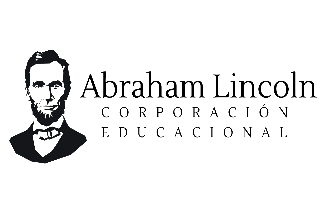 OBS: Ruego a  los docentes  no alterar el calendario de pruebas.  Pueden realizar otras evaluaciones fuera de estas fechas.          CURSOLENGUAJEMATEMÁTICAHISTORIACS.NATURALESINGLÉS7° A3 al 6 de 04 Plan LectorJueves 27.04 Contenidos2 al 8 de 05 Plan Lector5 al 9 06 Plan LectorJueves 22.06 ContenidosViernes 28.04Viernes 23.06Miércoles 26.04Viernes16.06Martes 25.04Martes 20.06Lunes 24.04Lunes19.06  7°B3 al 6 de 04 Plan LectorLunes  24.04Contenidos2 al 8 de 05 Plan Lector5 al 9 06 Plan LectorLunes 19. 06 ContenidosViernes 28.04Viernes 23.06Martes 25.04Martes 20.06Miércoles 26.04Miércoles 14.06Jueves 27.04Jueves  22.06  8°A3 al 6 de 04 Plan LectorMartes 25.04 Contenidos2 al 8 de 05 Plan Lector5 al 9 06 Plan LectorMartes 20.06 ContenidosViernes 28.04Viernes 23.06Lunes 24.04Lunes19.06Jueves 27.04Jueves  22.06Miércoles 26.04Miércoles 14.068°B3 al 6 de 04 Plan LectorMartes 25.04 Contenidos2 al 8 de 05 Plan Lector5 al 9 06 Plan LectorMartes 20.06 ContenidosViernes 28.04Viernes 23.06Lunes 24.04Lunes19.06Jueves 27.04Jueves  22.06Miércoles 26.04Miércoles 14.06